В рамках проведения пожарно-профилактической акцииВ рамках проведения пожарно-профилактической акции по предупреждению пожаров и гибели людей от них в жилищном фонде «За безопасность вместе»,  которая проводится  с16 октября по 1 ноября 2019 года, в учреждении образования «Марьиногорский государственный ордена «Знак Почета» аграрно-технический колледж имени В.Е.Лобанка» Демидюк А.В. 25.10.2019 организовал встречу учащихся с представителем  РОЧС Чеканом А.И.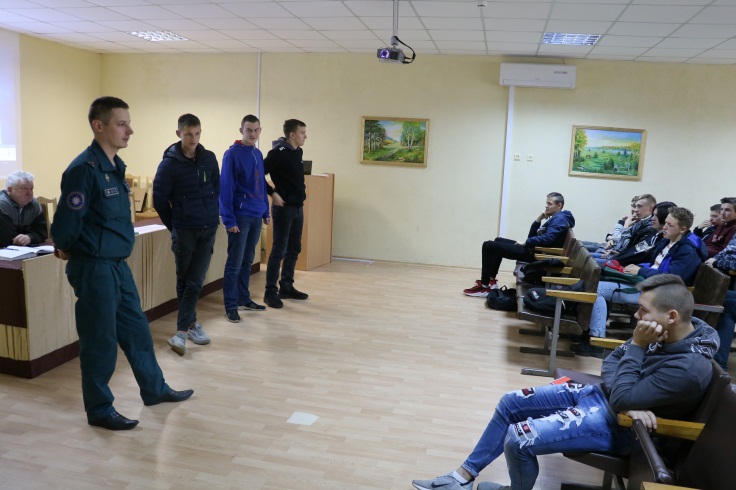 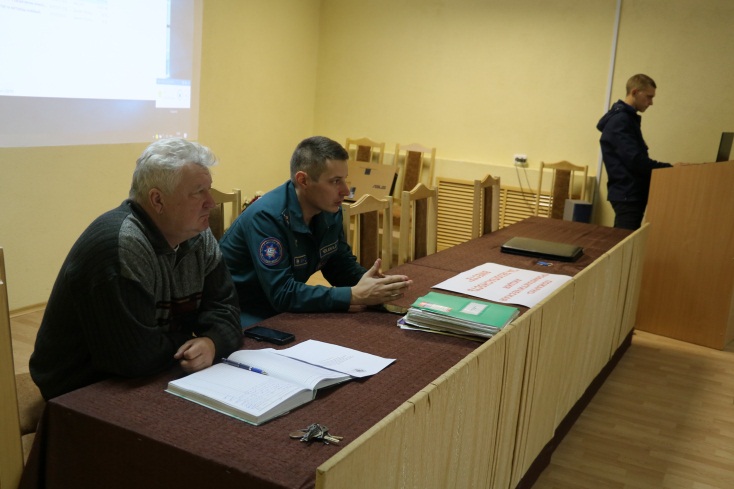 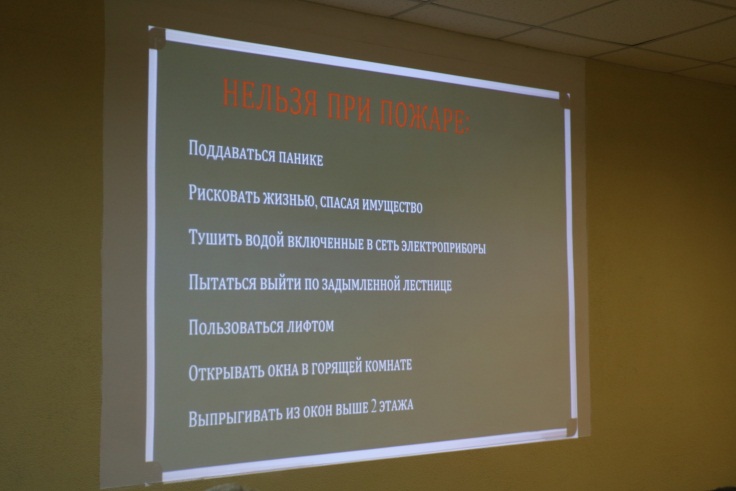 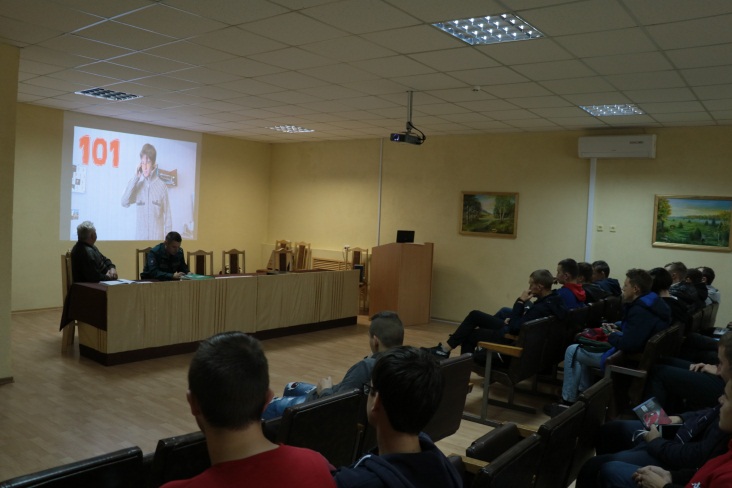 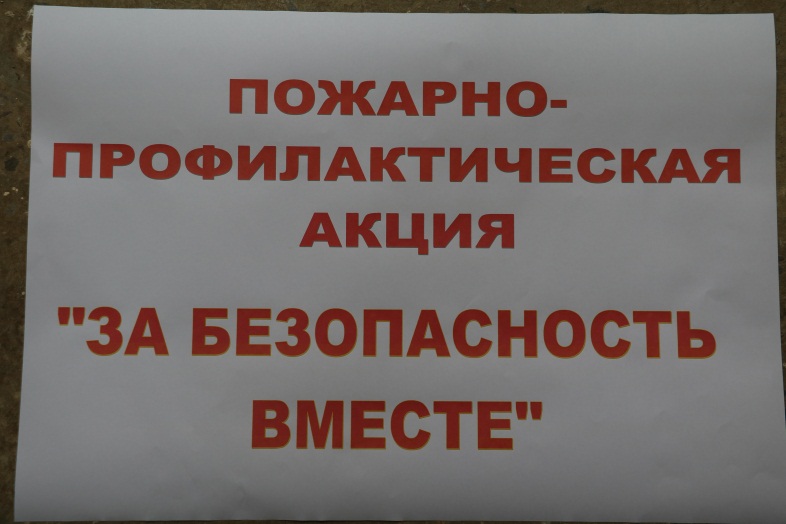 